Antes de empezar no olvides: Ver los videos dos o tres veces antes de empezar la actividad.Leer dos o tres veces la lectura antes de hacer los ejercicios de comprensión.Poner el caminito y después la fecha y el número de la actividad de color rojo con bolígrafo ( sin tachones)Copiar la actividad con bicolor azul.Haz las actividades en un tiempo y si tienes que descansar entre áreas descansa unos minutos.Fíjate bien y no tengas faltas de ortografía.Antes de empezar no olvides: Ver los videos dos o tres veces antes de empezar la actividad.Leer dos o tres veces la lectura antes de hacer los ejercicios de comprensión.Poner el caminito y después la fecha y el número de la actividad de color rojo con bolígrafo ( sin tachones)Copiar la actividad con bicolor azul.Haz las actividades en un tiempo y si tienes que descansar entre áreas descansa unos minutos.Fíjate bien y no tengas faltas de ortografía.Miércoles  27 – 5 – 2020 Miércoles  27 – 5 – 2020 LenguaTiempo para escribir: libro de texto pág. 218Cuaderno:1.- Copia el dictado prestando mucha atención a los signos de interrogación. Pág. 218MatemáticasMira este video sobre la multiplicación.
https://youtu.be/LPt8Nc5IIYMHaz los ejercicios del libro pá. 184-185.Cuaderno:1.- Suma y resta:  4 5                4 7             7 3           5 9+2 8             +2 7            - 2 3        - 4 82.- Anterior y posterior: _____ - 40 - _____               _____ - 58 - __________ - 71 - _____              ______ - 86 - __________ - 29 - _____              ______ - 92 -  _____Ciencias Naturales       RECICLAMOS: https://www.youtube.com/watch?v=cvakvfXj0KELibro de texto pág. 89 - 93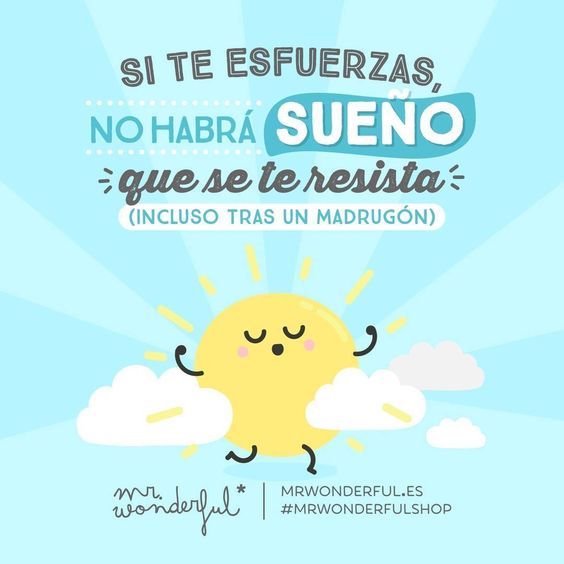 